RYSUNEK NUMER 16Biurko Bt 8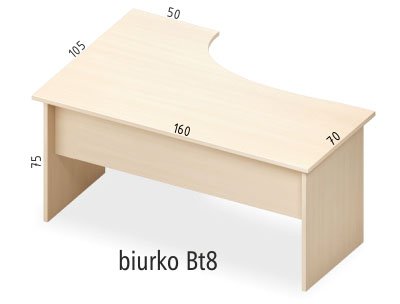 